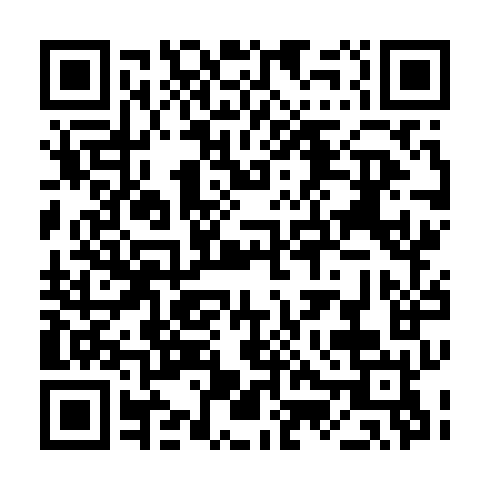 Ramadan times for Zhijiang Dong Autonomous County, ChinaMon 11 Mar 2024 - Wed 10 Apr 2024High Latitude Method: Angle Based RulePrayer Calculation Method: Muslim World LeagueAsar Calculation Method: ShafiPrayer times provided by https://www.salahtimes.comDateDayFajrSuhurSunriseDhuhrAsrIftarMaghribIsha11Mon5:385:386:5512:514:156:486:488:0112Tue5:375:376:5412:514:156:486:488:0113Wed5:355:356:5312:514:156:496:498:0214Thu5:345:346:5212:504:156:496:498:0215Fri5:335:336:5112:504:156:506:508:0316Sat5:325:326:5012:504:156:516:518:0417Sun5:315:316:4812:504:156:516:518:0418Mon5:305:306:4712:494:166:526:528:0519Tue5:295:296:4612:494:166:526:528:0520Wed5:275:276:4512:494:166:536:538:0621Thu5:265:266:4412:484:166:536:538:0622Fri5:255:256:4312:484:166:546:548:0723Sat5:245:246:4212:484:166:546:548:0824Sun5:235:236:4112:474:166:556:558:0825Mon5:225:226:4012:474:166:556:558:0926Tue5:205:206:3812:474:166:566:568:0927Wed5:195:196:3712:474:156:566:568:1028Thu5:185:186:3612:464:156:576:578:1129Fri5:175:176:3512:464:156:576:578:1130Sat5:155:156:3412:464:156:586:588:1231Sun5:145:146:3312:454:156:586:588:121Mon5:135:136:3212:454:156:596:598:132Tue5:125:126:3112:454:156:596:598:143Wed5:115:116:3012:444:157:007:008:144Thu5:095:096:2812:444:157:007:008:155Fri5:085:086:2712:444:157:017:018:156Sat5:075:076:2612:444:157:017:018:167Sun5:065:066:2512:434:157:027:028:178Mon5:055:056:2412:434:147:027:028:179Tue5:035:036:2312:434:147:037:038:1810Wed5:025:026:2212:434:147:037:038:19